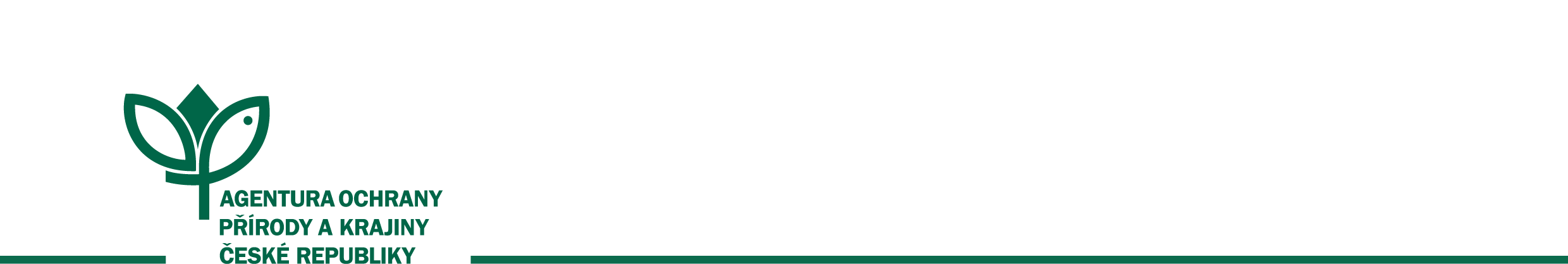 Číslo smlouvy: 01733/SVSL/23SMLOUVA O poskytování služebUzavřená dle ustanovení § 1746, odst. 2. zák. č. 89/2012 Sb., občanského zákoníku (dále jen „Občanský zákoník“)Smluvní strany ObjednatelČeská republika - 	Agentura ochrany přírody a krajiny České republikySídlo: 			Kaplanova 1931/1, 148 00 Praha 11 - Chodov  Jednající: 		RNDr. Františkem Pelcem, ředitelemIČO: 			629 33 591 	Bankovní spojení: 	ČNB Praha, číslo účtu:	18228011/0710(dále jen „Objednatel“)Poskytovatel [●]Sídlo:	[●]IČO:	[●]		DIČ:	[●]		zapsaná v obchodním rejstříku vedeném Krajským / Městským soudem v [●] pod sp. zn. [●]Bankovní spojení: [●], číslo účtu: [●]Osoba oprávněná k jednání ve věcech technických: [DOPLNÍ POSKYTOVATEL], E-mail: , Telefon:(dále jen „Poskytovatel”)(Objednatel a Poskytovatel dále rovněž společně označovány jako „Strany“, „Smluvní strany“ nebo každý samostatně jako „Strana“)Předmět a účel smlouvyTato smlouva je uzavírána na základě nabídky Poskytovatele ze dne [●] na plnění zakázky „Správa obsahu a analýzy datových zdrojů“. Uzavření této smlouvy předcházel zadávací postup dle interních předpisů Objednatele. Poskytovatel se zavazuje pro Objednatele poskytovat služby správy obsahu a analýzy datových zdrojů, které zahrnují tyto činnosti:analýzy provázání a kontrola validity unikátních citací bibliografických zdrojů v rámci Informačního systému ochrany přírody (ISOP) a návrhy dílčích úprav systému;provedení kontrol navázání inventarizačních průzkumů a plánů péče u chráněných území evidovaných v Digitálním registru ÚSOP a provedení aktualizace stavu registru;analýza předmětů ochrany pro PP a PR v správě AOPK ČR. Doplnění seznamu předmětů ochrany ve vazbě na aktuální číselníky s členěním na druhy z vyhlášky a z plánu péče;spolupráce na věcné a obsahové a kvalitativní naplněnosti nálezové databáze s ohledem na záznamy v realizovaných inventarizačních průzkumech;tvorba speciálních analýz pro účely informačního systému ochrany přírody;aktualizace evidence datového skladu AOPK pro prostorové členění lesa pro vybrané poskytnuté LHP. (dále společně označovány jako „Služby“ nebo kterákoliv z nich jednotlivě jako „Služba“).Objednatel se zavazuje zaplatit Poskytovateli za řádně a včas poskytnuté Služby cenu ve výši a za podmínek stanovených v článku 4 této smlouvy.Poskytovatel potvrzuje, že se detailně seznámil s rozsahem a povahou Služby, že jsou mu známy veškeré podmínky nezbytné k jejímu řádnému poskytnutí a že disponuje takovými kapacitami a odbornými znalostmi, které jsou pro její poskytování nezbytné.Při poskytování Služeb je Poskytovatel vázán pokyny Objednatele. Poskytovatel je povinen upozornit Objednatele bez zbytečného odkladu na nevhodnou povahu pokynů daných mu Objednatelem při plnění předmětu smlouvy, jestliže Poskytovatel mohl a měl tuto nevhodnost zjistit při vynaložení odborné péče.Doba a místo plněníSmlouva se uzavírá na dobu určitou od účinnosti smlouvy, do 30. 3. 2024. Poskytovatel je povinen zahájit poskytování Služby dle pokynu Objednatele, nejdříve však v den nabytí účinnosti této smlouvy dle čl. 13.4. Místem plnění je sídlo objednatele, případně mohou být služby poskytovány vzdáleným přístupem prostřednictvím sítě internet.CenaZa poskytování Služeb zaplatí Objednatel Poskytovateli cenu ve výši:[Varianta 1 – Poskytovatel l je plátcem DPH][●],- Kč bez DPH / hod.[●],- Kč včetně DPH / hod.Poskytovatel je plátcem DPH.[Varianta 2 - Poskytovatel není plátcem DPH][●],- Kč / hod.Poskytovatel není plátcem DPH.Maximální cena za Služby za celou dobu plnění podle čl. 3 smlouvy nepřekročí částku 377 520,- Kč (slovy: tři sta sedmdesát sedm tisíc pětset dvacet korun českých) včetně DPH.Cena uvedená v čl. 4.1 smlouvy je konečná a nelze ji zvyšovat s výjimkou případu změny daňových předpisů, je-li Poskytovatel plátcem DPH. U neplátce DPH, který do ceny Služby DPH nepromítne, nebude cena měněna ani v případě, že by se v průběhu plnění plátcem DPH stal, tj. veškeré s tím související náklady jdou k tíži Poskytovatele. V ceně jsou zahrnuty veškeré náklady Poskytovatele, tj. např. jízdné, telefonní poplatky, poplatky za internet, náklady na materiál, ubytování apod., jakož i odměna Poskytovatele za poskytnutí licence k užití případně vzniknuvšího předmětu práva duševního vlastnictví Objednateli / postoupení práva výkonu majetkových práv autorských vztahujících se k případně vzniknuvšímu předmětu práva duševního vlastnictví Objednateli. (bude upraveno před podpisem smlouvy dle čl. 5) Cena může být snížena s ohledem na dodaný rozsah Služeb.Strany se dohodly na následujících platebních podmínkách:Za každý jeden (1) kalendářní měsíc poskytování Služeb vystaví Poskytovatel bez zbytečného odkladu, nejpozději do patnácti (15) dnů následujícího měsíce, fakturu, resp. daňový doklad, je-li Poskytovatel plátcem DPH (dále jen „Faktura“), jejíž nezbytnou přílohou bude přehled skutečně poskytnutých Služeb (včetně počtu hodin) za tento dílčí časový úsek plnění;Faktura obsahuje (i) náležitosti účetního, resp. daňového dokladu podle platných obecně závazných právních předpisů a (ii) odkaz na číslo této smlouvy. Faktura musí být doručena na adresu sídla Objednatele uvedenou v záhlaví této smlouvy, nebo elektronicky na adresu faktury@nature.cz;splatnost Faktury je třicet (30) dnů ode dne, kdy byla Faktura doručena Objednateli;zaplacení ceny Objednatel provede bankovním převodem na bankovní účet Poskytovatele uvedený na Faktuře. Jako variabilní symbol uvede číslo Faktury. Smluvní strany se dohodly, že dnem splatnosti faktury je den, kdy je částka odepsána z účtu Objednatele;Objednatel má právo Fakturu před uplynutím lhůty splatnosti Poskytovateli vrátit, (i) obsahuje-li nesprávné údaje nebo (ii) chybí-li na Faktuře odkaz na číslo této smlouvy, přičemž v den jejího odeslání od Objednatele přestává běžet lhůta její splatnosti. Nová lhůta splatnosti v délce třiceti (30) kalendářních dnů počne plynout ode dne doručení opravené a bezvadné Faktury Objednateli;v případě, že Objednatel nesouhlasí s přílohou Faktury, tj. přehledem poskytnutých Služeb, zaplatí Poskytovateli jen tu částku, kterou považuje za nespornou. O další částce vyvolá Objednatel jednání do deseti (10) dnů od splatnosti Faktury. V případě, že se Strany nedohodnou, platí názor Objednatele;Práva k předmětům duševního vlastnictvíBude-li výsledkem realizovaných Služeb autorské dílo ve smyslu ust. § 2 zák. č. 121/2000 Sb., o právu autorském a právech souvisejících s právem autorským a o změně některých zákonů ve znění pozdějších předpisů (dále jen „Autorský zákon“), uděluje tímto Poskytovatel Objednateli licenci k užití autorského díla v plném rozsahu.Licence se poskytuje jako výhradní, k jakémukoliv účelu, v neomezeném množstevním a územním rozsahu, na celou dobu trvání majetkových práv autorských k autorskému dílu. Licence zahrnuje právo autorské dílo upravovat, měnit a začleňovat do celků společně s jinými díly. Oprávnění měnit a upravovat autorské dílo může Objednatel vykonávat i prostřednictvím třetích osob. Objednatel je oprávněn autorské dílo uvádět na veřejnosti pod svým vlastním označením. Objednatel je oprávněn poskytovat třetím osobám podlicenci k autorskému dílu či licenci třetí osobě jako celek postoupit. K takovému úkonu není třeba souhlasu Poskytovatele.Varianta 1 (Poskytovatel je fyzická osoba):Bude-li výsledkem realizovaných Služeb autorské dílo v podobě počítačového programu nebo databáze, vykonává Objednatel v souladu s ust. § 58 odst. 7 Autorského zákona autorova majetková práva k dílu, a to svým jménem a na svůj účet.Pořizovatelem vzniknuvší databáze se stává dle ust. § 89 Autorského zákona Objednatel.Varianta 2 (Poskytovatel  je právnická osoba):Bude-li výsledkem realizovaných Služeb autorské dílo v podobě počítačového programu nebo databáze, postupuje Poskytovatel Objednateli právo výkonu majetkových práv autorských k dílu ve smyslu ust. § 58 odst. 1 Autorského zákona. Poskytovatel se zavazuje získat svolení autora s postoupením takového práva výkonu na Objednatele, jinak odpovídá za způsobenou újmu.Pořizovatelem vzniknuvší databáze se stává dle ust. § 89 Autorského zákona Objednatel. Budou-li výsledkem realizovaných Služeb jiné předměty práva průmyslového nebo jiného duševního vlastnictví odlišné od předmětů uvedených v čl. 5.1 nebo 5.2, řídí se podmínky jejich poskytování příslušnými ustanoveními Občanského zákoníku a Autorského zákona.Poskytovatel není bez předchozího písemného souhlasu Objednatele oprávněn poskytnout takový předmět práva průmyslového nebo jiného duševního vlastnictví třetím osobám.Povinnosti ObjednateleBude-li při plnění předmětu smlouvy Poskytovatel potřebovat k jednání s třetími osobami zmocnění, bude mu poskytnuta Plná moc „ad hoc“ k jednotlivým úkonům. Nezbytnost udělení plné moci posuzuje Objednatel.Pokud to bude nezbytné pro naplnění předmětu smlouvy, umožní Objednatel Poskytovateli přístup v nezbytném rozsahu a na nezbytnou dobu do interních informačních systémů provozovaných Objednatelem.Povinnosti PoskytovatelePoskytovatel se zavazuje poskytovat Služby s náležitou odbornou péčí, včas a v nejlepší možné kvalitě.Je-li z povahy věci nutné, aby byla Služba Poskytovatelem poskytnuta nejpozději v přesně stanoveném termínu, bude tento termín stanoven Objednatelem po předchozí konzultaci s Poskytovatelem. Poskytovatel se zavazuje Službu do určeného termínu poskytnout.Poskytovatel je odpovědný za to, že Služby budou poskytovány v souladu s platnými obecně závaznými právními předpisy, včetně Autorského zákona, případně technickými normami. Poskytovatel je povinen disponovat oprávněním k podnikání v rozsahu nezbytném pro poskytování Služby, a to po celou dobu trvání této smlouvy a na požádání takové oprávnění kdykoliv prokázat. Poskytovatel je povinen neprodleně oznamovat Objednateli všechny okolnosti významné pro provádění Služby.Objednatel je oprávněn kontrolovat poskytování Služby. Zjistí-li Objednatel, že Poskytovatel poskytuje Službu v rozporu se svými povinnostmi, je oprávněn Poskytovatele na tuto skutečnost upozornit a dožadovat se poskytování Služby řádným způsobem. Jestliže tak Poskytovatel neučiní ani ve lhůtě mu k tomu poskytnuté, je Objednatel oprávněn od této smlouvy odstoupit doručením písemného odstoupení Poskytovateli. Objednatel je oprávněn postoupit kontrolu poskytování Služby třetím stranám. Poskytovatel odpovídá za škodu, která jeho činností vznikne jak Objednateli, tak i třetím osobám, bez jakýchkoliv omezení.Poskytovatel se rovněž zavazuje zachovávat povinnost mlčenlivosti ohledně skutečností, o kterých se při své činnosti dozví a u kterých to jejich ochrana vyžaduje, tj. zejména takových, které se týkají obchodního tajemství dle § 504 Občanského zákoníku a důvěrných informací dle § 1730 Občanského zákoníku, a to i po ukončení této smlouvy. Pokud se Smluvní strany nedohodnou jinak, jsou za důvěrné informace rovněž v tomto smyslu považovány veškeré informace, jež se Poskytovatel l dozví v souvislosti s poskytováním Služby, ať už jsou tyto údaje, informace obchodní, finanční, technické či jiné povahy bez ohledu na skutečnost v jaké formě a jakým způsobem jsou sděleny či zachyceny (verbálně, písemně, elektronicky či jinak), a to s výjimkou informací a údajů třetím osobám běžně dostupným nebo k jejichž sdělení má Poskytovatel zákonnou povinnost. Poskytovatel je povinen s důvěrnými informacemi nakládat minimálně ve stejném režimu důvěrnosti, jako nakládá s informacemi tvořícími předmět jeho obchodního tajemství (včetně nakládání s nosiči informací, pořizování kopií atd.). Pokud bude Poskytovatel pro poskytování Služby využívat poddodavatelé, je povinen je ve stejném rozsahu smluvně zavázat k povinnosti mlčenlivosti ve smyslu tohoto odstavce. Tím není dotčen nárok Objednatele vůči Poskytovateli v případě porušení povinnosti poddodavatelem. Poskytovatel je oprávněn používat přístupy poskytnuté Objednatelem podle čl. 6.2 smlouvy pouze pro účely definované tímto smluvním vztahem; Poskytovatel nesmí přístupy (vstupní kódy) zpřístupnit jiným osobám anebo je jinak zneužít. Poskytovatel musí zajistit dostatečnou ochranu těchto přístupů (vstupních kódů) atd. před jakýmkoli zneužitím. V opačném případě odpovídá za způsobenou škodu. Porušení povinnosti dle odst. 7.7. a/nebo 7.8. výše je považováno za podstatné porušení smlouvy. Odpovědnost za vadyObjednatel má právo reklamovat zjištěné vady kvality a rozsahu poskytnutých Služeb. Nahlášení reklamace je možné učinit e-mailem nebo telefonicky. Telefonní oznámení musí být následně potvrzeno písemně nebo e-mailem.Poskytovatel je povinen oprávněně reklamovanou vadu bezplatně odstranit bez zbytečného odkladu, jinak ve lhůtě stanovené s ohledem na povahu vady Objednatelem. V případě, že není možno dodatečně vadu odstranit a Objednatel za takovou Službu již zaplatil, je Poskytovatel povinen vrátit platbu za tuto Službu do patnácti (15) dnů od písemné výzvy Objednatele; v takovém případě je Poskytovatel povinen zaslat Objednateli dobropis.Pokud není ve smlouvě uvedeno jinak, řídí se odpovědnost za vady ustanoveními Občanského zákoníku.Smluvní pokuty a úroky z prodleníV případě nedodržení termínu zahájení poskytování Služby podle čl. 3.1 smlouvy je Poskytovatel povinen zaplatit Objednateli smluvní pokutu ve výši 0,05 % z ceny Služby bez DPH za každý započatý den prodlení.V případě nedodržení termínu pro poskytnutí Služby podle čl. 7.2 smlouvy je Poskytovatel povinen zaplatit Objednateli smluvní pokutu ve výši 0,05 % z ceny této Služby bez DPH za každý započatý den prodlení.V případě prodlení Poskytovatele s odstraněním vady ve lhůtě stanovené v čl. 8.2 smlouvy je Poskytovatel povinen zaplatit smluvní pokutu ve výši 0,05 % z ceny této Služby bez DPH za každý započatý den prodlení.V případě porušení povinnosti Poskytovatele podle čl. 7.6, 7.7 nebo 7.8 smlouvy je Poskytovatel povinen zaplatit smluvní pokutu ve výši 25 000,- Kč za každé jednotlivé porušení stanovené povinnosti a to i opakovaně.V případě porušení povinnosti Poskytovatele vrátit platbu v souladu s čl. 8.2 smlouvy je Poskytovatel povinen zaplatit smluvní pokutu ve výši 0,05 % z ceny reklamované Služby bez DPH za každý započatý den prodlení.V případě prodlení Objednatele s placením vyúčtování je Objednatel povinen zaplatit Poskytovateli úrok z prodlení z nezaplacené částky v zákonné výši. Smluvní pokutu nelze požadovat, způsobí-li porušení smluvní povinnosti zásah vyšší moci, a to po celou dobu trvání zásahu vyšší moci. Za zásah vyšší moci se považuje zejména nemožnost plnění vzniklá živelnou událostí (včetně pandemie Covid-19) nebo událost naplňující znaky uvedené v § 2913 odst. 2 zákona č. 89/2012 Sb., občanského zákoníku.Ustanoveními o smluvní pokutě není dotčen nárok oprávněné Smluvní strany požadovat náhradu škody v plném rozsahu.Ukončení smlouvySmlouvu lze vypovědět pouze písemně. Výpovědní lhůta je u Objednatele 1 měsíc, u Poskytovatele 3 měsíce a počne běžet prvním dnem měsíce následujícího po měsíci, ve kterém byla doručena druhé Smluvní straně. Výpověď lze dát i bez udání důvodů. Objednatel je oprávněn od této smlouvy odstoupit doručením písemného oznámení o odstoupení Poskytovateli. Odstoupení nabývá účinnosti dnem doručení Poskytovateli a nedotýká se plnění, které již bylo podle této smlouvy poskytnuto. Odstoupit od smlouvy podle tohoto článku lze pouze z následujících důvodů:Poskytovatel je v prodlení se zahájením poskytování Služby podle čl. 3.1 smlouvy po dobu delší než třicet (30) dnů;Poskytovatel je v prodlení s poskytnutím Služby podle čl. 7.2 smlouvy nebo vrácením platby podle čl. 8.2 smlouvy po dobu delší než třicet (30) dnů;Poskytovatel je v prodlení s odstraněním řádně nahlášené vady po dobu delší než třicet (30) dnů;Poskytovatel porušil jakoukoliv povinnost vyplývající z článku 7.6, 7.7 nebo 7.8 smlouvy opakovaně (tj. více než dvakrát) a na takové porušení byl vždy písemně upozorněn anebo porušil více těchto povinností;Poskytovatel se dostane do úpadku ve smyslu zákona č. 182/2006 Sb., o úpadku a způsobech jeho řešení (insolvenční zákon), ve znění pozdějších předpisů;Ostatní případy v této smlouvě výslovně uvedené jako podstatné porušení smlouvy nebo důvody pro odstoupení od smlouvy.V případě předčasného ukončení smlouvy má Poskytovatel povinnost učinit takové úkony, které jsou potřebné k případnému odvrácení hrozící škody, a ihned po jejich provedení o nich informovat Objednatele. Odstoupení od této smlouvy nemá vliv na odpovědnost Poskytovatele za vady, nároky ze smluvních pokut, a náhrady újmy dle této smlouvy vzniklé před účinností odstoupení od smlouvy, případně na další aplikovatelná ustanovení této smlouvy (povinnost mlčenlivosti Poskytovatele atd.).Ostatní ujednáníObjednatel se zavazuje, že neposkytne třetím stranám informace, u kterých to vyžaduje ochrana informací a údajů podle zvláštních právních předpisů, tj. zejména takové, které se týkají obchodního tajemství dle § 504 Občanského zákoníku a důvěrných informací dle § 1730 Občanského zákoníku. Tím není dotčen čl. 13.4.Poskytovatel není oprávněn bez souhlasu Objednatele postoupit práva a povinnosti vyplývající z této smlouvy třetí osobě.Poskytovatel je povinen zabezpečit ve svých poddodavatelských smlouvách splnění veškerých povinností vyplývajících Poskytovateli z této smlouvy. Porušení povinnosti je považováno za podstatné porušení této smlouvy.  Vyšší mocPro účely této smlouvy se za vyšší moc považují případy, kdy Smluvní strana prokáže, že jí ve splnění povinnosti ze smlouvy dočasně nebo trvale zabránila mimořádná nepředvídatelná a nepřekonatelná překážka vzniklá nezávisle na vůli této Smluvní strany. Za okolnosti vyšší moci se považují okolnosti, které vznikly po uzavření této smlouvy, zejména (nikoli však výlučně) válečný konflikt, přírodní katastrofa (např. povodeň), masivní výpadek elektrické energie nebo dodávek ropy, embargo nebo epidemie (včetně COVID 19), popřípadě krizové opatření vyhlášené orgánem veřejné moci při epidemii.     Za vyšší moc se pro účely této smlouvy nepovažuje překážka vzniklá z poměrů Smluvní strany, která se překážky dle odstavce 12.1 dovolává, nebo vzniklá až v době, kdy byla tato Smluvní strana v prodlení s plněním smluvené povinnosti.Smluvní strana postižená vyšší mocí je povinna neprodleně druhou Smluvní stranu o výskytu vyšší moci písemně informovat.V případě vyšší moci se prodlužuje lhůta ke splnění smluvních povinností o dobu, během které budou následky vyšší moci trvat včetně doby prokazatelně nutné k jejich odstranění. O ukončení vyšší moci a odstranění následků musí postižená Smluvní strana druhou Smluvní stranu písemně informovat.Závěrečná ustanoveníSmlouva je vyhotovena v elektronickém originálu.Tuto smlouvu je možné měnit či doplňovat pouze formou písemných vzestupně číslovaných dodatků.Strany se zavazují, že v případě sporů vyplývajících z této smlouvy vynaloží veškeré úsilí, aby tyto spory byly vyřešeny smírnou cestou. Pokud nedojde k dohodě, je příslušný obecný soud žalované strany.Poskytovatel bere na vědomí, že tato smlouva může podléhat povinnosti jejího uveřejnění podle zákona č. 340/2015 Sb., o zvláštních podmínkách účinnosti některých smluv, uveřejňování těchto smluv a o registru smluv (dále jen „zákon o registru smluv“), zákona č. 134/2016 Sb., o zadávání veřejných zakázek, ve znění pozdějších předpisů a/nebo jejího zpřístupnění podle zákona č. 106/1999 Sb., o svobodném přístupu k informacím, ve znění pozdějších předpisů a tímto s uveřejněním či zpřístupněním podle výše uvedených právních předpisů souhlasí.Strany prohlašují, že tato smlouva je výrazem jejich vážné a svobodné vůle, je uzavřena nikoli v tísni za nápadně nevýhodných podmínek. Strany smlouvu přečetly, s jejím obsahem souhlasí a na důkaz toho připojují vlastnoruční podpisy.Tato smlouva nabývá platnosti dnem podpisu oprávněným zástupcem poslední Strany.Tato smlouva nabývá účinnosti dnem podpisu oprávněným zástupcem poslední Strany. Podléhá-li však tato smlouva povinnosti uveřejnění prostřednictvím registru smluv podle zákona o registru smluv, nenabude účinnosti dříve, než dnem jejího uveřejnění. Smluvní strany se budou vzájemně o nabytí účinnosti smlouvy neprodleně informovat. V ______________ dne ______________		V ______________ dne ______________ObjednatelPoskytovatelRNDr. František Pelc[jméno]ředitel[funkce]